INDICAÇÃO Nº 1143/2021Indica ao Prefeito Rafael Piovezan, contrate mais médicos para atender na UBS do bairro Planalto do Sol II. Excelentíssimo Senhor Prefeito Municipal, Nos termos do Art. 108 do Regimento Interno desta Casa de Leis, dirijo-me a Vossa Excelência para sugerir que, o setor competente que contrate mais médicos para atender na UBS do bairro Planalto do Sol II.Justificativa:Que cabe ao Poder Legislativo, dispor sobre as matérias de competência do Município, especialmente assuntos de interesse local. A função de fiscalização dos atos do Poder Executivo, abrangendo os atos administrativos, de gestão e fiscalização financeira e orçamentária do município. Desta forma faço está indicação para que o prefeito determinar ao setor competente que realize os atos administrativos legais no sentido de atender tal solicitação.Plenário “Dr. Tancredo Neves”, em 14 de março de 2021.ISAC MOTORISTA - vereador -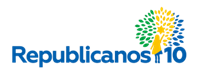 